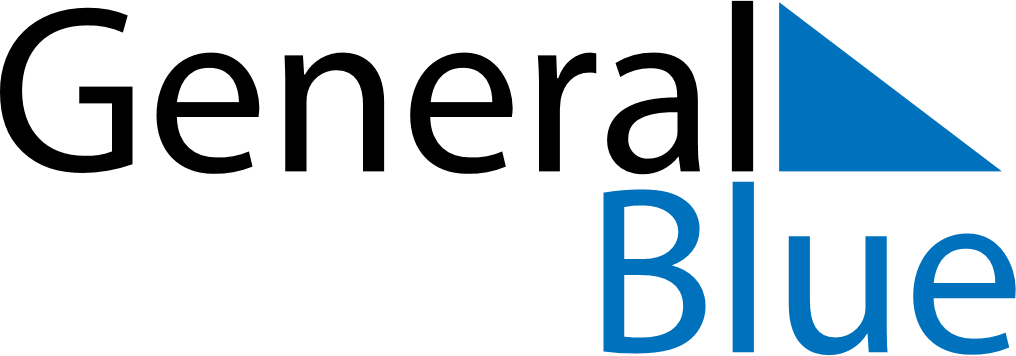 August 2024August 2024August 2024GrenadaGrenadaMONTUEWEDTHUFRISATSUN1234567891011Emancipation Day12131415161718Carnival MondayCarnival Tuesday19202122232425262728293031